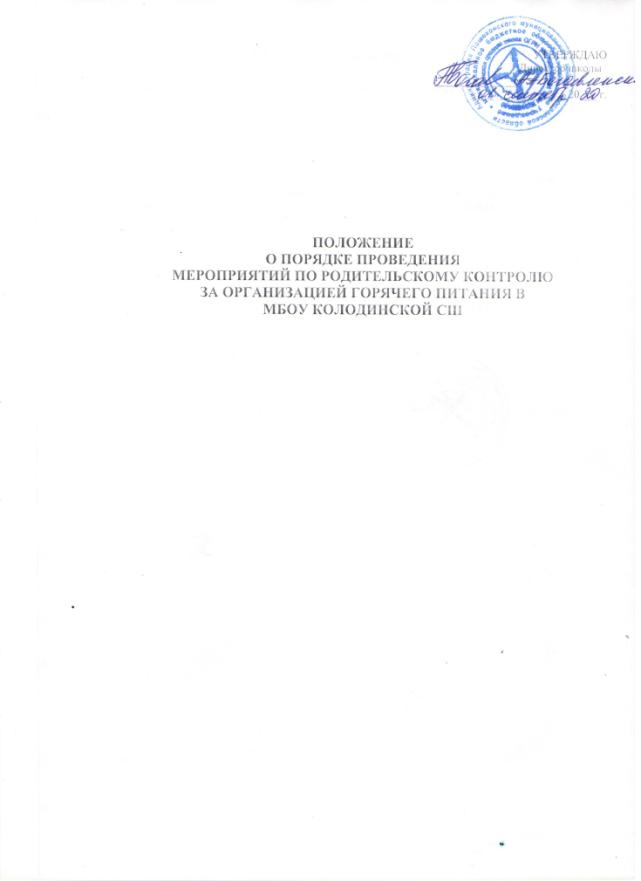 УТВЕРЖДАЮ                                                                                                                                                Директор школы                                                                                                                                                                                                         _______________/                            /                                                                                                                                               «___»____________20___ г.                                                                                                                                                            ПОЛОЖЕНИЕ О ПОРЯДКЕ ПРОВЕДЕНИЯМЕРОПРИЯТИЙ ПО РОДИТЕЛЬСКОМУ КОНТРОЛЮ 
ЗА ОРГАНИЗАЦИЕЙ ГОРЯЧЕГО ПИТАНИЯ В
МБОУ КОЛОДИНСКОЙ СШЦЕЛЬ:Создание условий, способствующих укреплению здоровья, формированию навыков правильного питания, поиск новых форм обслуживания детей.Основные задачи по организации питания:Создание благоприятных условий для организации рационального питания обучающихся с привлечением средств родителей (законных представителей);Укрепление и модернизация материальной базы помещений пищеблока школы;Повышение культуры питания;Обеспечение санитарно-гигиенической безопасности питания;Проведение систематической разъяснительной работы среди родителей (законных представителей) и обучающихся о необходимости горячего питания.Организационно-аналитическая работа, информационное обеспечениеМетодическое обеспечениеОрганизация работы по улучшению материально-техническойбазы столовой, расширению сферы услуг для обучающихся и ихродителей     4.Работа по воспитанию культуры питания, пропаганде здорового образа жизни среди обучающихся5.Работа по воспитанию культуры питания, пропаганде здоровогообраза жизни среди родителей обучающихся6.Ожидаемые результаты реализации ПрограммыПакет документов по организации школьного питания.Обеспечение детей и подростков питанием, соответствующим возрастным физиологическим потребностям в пищевых веществах и энергии, принципам рационального и сбалансированного питания.Обеспечение доступности школьного питания.Гарантированное качество и безопасность питания и пищевых продуктов, используемых в питании.Предупреждение (профилактика) среди детей и подростков инфекционных и неинфекционных заболеваний, связанных с фактором питания.6. Приведение	материально-технической	базы	школьной	столовойсоответствие с современными разработками и технологиями.Пропаганда принципов здорового и полноценного питания.Организация образовательно-разъяснительной работы по вопросам здорового питания.Совершенствование системы финансирования школьного питания; оптимизация затрат, включая бюджетные дотации.10.Улучшение здоровья школьников благодаря повышению качества школьного питания.Основные мероприятияСрокиИсполнители1.Назначение ответственных задо 01. 09.Директор школы- Богоявленская А.Аорганизацию горячего питания.2.Проведение мониторинга по охватуЕжемесячноПредставительпитания обучающихся.родительскогоКомитета , директорБогоявленская А.А3. Организационное совещание — порядокСентябрьДиректор школы- Богоявленская А.Априема обучающимися завтраков; оформлениеЛаврова Т.Л.-учитель, ответственный польготного питания; график дежурств ипитанию.обязанности дежурного учителя.4. Совещание при директоре школыНоябрьДиректор школы.«Организация питания обучающихся школы»Январьпо вопросам:Апрель- охват обучающихся горячим питаниемИюнь- соблюдение санитарно - гигиеническихтребований- профилактика инфекционныхзаболеваний.5. Организация работы школьнойВ течениеКомиссия по питаниюкомиссии по питанию (обучающиеся,годаУправляющий Советпедагоги, родители).6. Осуществление ежедневного контроляВ течениеАдминистрация,за работой столовой администрациейгодаДежурный учительшколы, проведение целевых тематическихпроверок.7.Оформление стендов: «Информация поСентябрь-Куликова Н.К.-завхоз школьной столовойпитанию», «Поговорим о правильномдекабрьпитании»Основные мероприятияСрокиИсполнители1 . Организация консультаций дляВ течениеОтветственный за методическую работуклассных руководителей 1-4, 5-9годаИванова В.В, классныеклассов:руководители- Культура поведения обучающихся во времяприема пищи, соблюдение санитарно-гигиенических требований»;- Организация горячего питания - залогсохранения здоровья».2. Обобщение и распространениеВ течениеКомиссия по питаниюположительного опыта по вопросамгодаорганизации и развития школьногопитания, внедрению новых формобслуживания обучающихсяОсновные мероприятияОсновные мероприятияСрокиИсполнители1.Эстетическое оформление столовойВ течениеКуликова Н.К.- завхозБуренёва А.И.- поваргода2.Разработка новых блюд и в течениеВ течениеКуликова Н.К.- завхозгода, их внедрение в систему школьногогода, их внедрение в систему школьногогодаКомиссия попитанияпитанияпитаниюОсновные мероприятияСрокиОтветственные1. Проведение классных часов по темам:Сентябрь- «Режим дня и его значение».Октябрь- «Культура приема пищи».- «Острые кишечные заболевания и ихЯнварьКлассныепрофилактика».Февральруководители-«Чтоб здоровым стать ты мог, пей скорейМартфруктовый сок»Апрель-«Что мы едим»- «Вредные продукты».2. Конкурс рисунков и плакатов среди обучающихся 1-4,5-9 кл.НоябрьКлассные«О вкусной и здоровой пище»руководители3. Анкетирование обучающихся:Классные- Школьное питание: качество идекабрьруководителиразнообразие обедовапрель4 . Конкурс фотографий и рецептовапрельКлассные«Любимое блюдо нашей семьи»руководители(1-9классы)5. Воспитание культуры питания иВ течениеУчителя-здорового образа жизни средствамигодапредметники,учебных предметов: окружающий мир,классныебиология, химия, ОБЖ, технология,руководители,физическая культура, русский язык,Немецкий язык. (1-9 классы)6. Анкетирование родителей «ВашиМайУправляющий Совет школыпредложения по развитию школьногопитания»Основные мероприятияСрокиИсполнители1 . Проведение родительских собраний поСентябрьКлассныетемам:ОктябрьРуководители,Директор школы- Совместная работа семьи и школы поМайформированию здорового образа жизнидома. Питание обучающихся.- Профилактика желудочно-кишечныхзаболеваний, инфекционных, простудныхзаболеваний.- Итоги медицинских осмотров обучающихся2. Родительский лекторий «ЗдоровьеФевраль Директор школывашей семьи»3. Встреча врача с родителямиОктябрьКлассные- «Личная гигиена ребенка»руководители5. Анкетирование родителей «Вашисентябрь,Классныепредложения на новый учебный год подекабрь,руководители ,развитию школьного питания»март, апрель